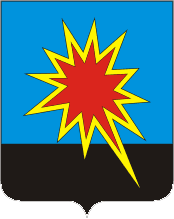 РОССИЙСКАЯ ФЕДЕРАЦИЯКЕМЕРОВСКАЯ ОБЛАСТЬКАЛТАНСКИЙ ГОРОДСКОЙ ОКРУГАДМИНИСТРАЦИЯ КАЛТАНСКОГО ГОРОДСКОГО ОКРУГАПОСТАНОВЛЕНИЕОт 05.11.2013г. № 403-пОб утверждении сводного реестра муниципальных услуг Калтанского городского округаВ целях реализации задач административной реформы, в соответствии с Федеральным законом Российской Федерации от 27 июля 2010 года №210–ФЗ «Об организации предоставления государственных и муниципальных услуг», на основании постановления администрации Калтанского городского округа от 06.11.2012г. № 276-п «Об утверждении порядка формирования и ведения реестра муниципальных услуг Калтанского городского округа»:Утвердить прилагаемый сводный реестр муниципальных услуг Калтанского городского округа в новой редакции, согласно приложению №1 к настоящему постановлению.Утвердить реестр услуг, предоставляемых муниципальными учреждениями Калтанского городского округа и другими организациями, в которых размещается муниципальное задание (муниципальный заказ) согласно приложению №2 к настоящему постановлению.Утвердить Реестр услуг предоставляемых муниципальными учреждениями Калтанского городского округа и другими организациями, в электронном виде согласно приложению 3  к настоящему постановлению.Признать утратившим силу постановление администрации Калтанского городского округа от 28.08.2012г. № 214-п «Об утверждении сводного реестра муниципальных услуг Калтанского городского округа».Директору МАУ «Пресс-Центр» г. Катан (Беспальчук В.Н.) опубликовать настоящее постановление в газете «Калтанский вестник», начальнику отдела информационных технологий (Рогожникова Ю.В.) разместить настоящее постановление на официальном сайте администрации Калтанского городского округа.Настоящее постановление вступает в силу с момента его подписания.Контроль за исполнением постановления возложить на управляющего делами – руководителя аппарата  М.В. Николаеву.И.о. Главы Калтанскогогородского округа    					                         К.А. ШертуховПриложение №1 к Постановлению администрации Калтанского городского округа от 05.11.2013г. № 403-пСводный реестр муниципальных услуг Калтанского городского округаПриложение №2 к Постановлению администрации Калтанского городского округа От 05.11.2013г. №403-пРеестр услуг предоставляемых муниципальными учреждениями Калтанского городского округа и другими организациями, в которых размещается муниципальное задание (муниципальный заказ) Приложение №3 к Постановлению администрации Калтанского городского округа от 05.11.2013г. № 403-пРеестр услуг предоставляемых муниципальными учреждениями Калтанского городского округа и другими организациями, в электронном виде№п/пНаименование услугиНаименование услугиНаименование организации предоставляющей муниципальную услугуРезультат оказания услугиПотребитель муниципальной услугиНормативно-правовые актыУслуги в сфере социальной защитыУслуги в сфере социальной защитыУслуги в сфере социальной защитыУслуги в сфере социальной защитыУслуги в сфере социальной защитыУслуги в сфере социальной защитыУслуги в сфере социальной защиты1Возмещение стоимости услуг, предоставляемых согласно гарантированному перечню услуг по погребению, и выплаты социального пособия на погребение граждан, не подлежащих обязательному социальному страхованию на случай временной нетрудоспособностиВозмещение стоимости услуг, предоставляемых согласно гарантированному перечню услуг по погребению, и выплаты социального пособия на погребение граждан, не подлежащих обязательному социальному страхованию на случай временной нетрудоспособностиУправление социальной защиты населения Калтанского городского округа;Возмещение стоимости услуг, предоставляемых согласно гарантированному перечню услуг по погребению, и выплаты социального пособия на погребение гражданФизические лица;Постановление администрации Калтанского городского округа от 29.06.2012 г. №138-п «Об утверждении административных регламентов по предоставлению услуг в сфере социальной защиты»2Зачисление несовершеннолетних на стационарное социальное обслуживание в отделение социальной реабилитации Муниципального казенного учреждения «Социально-реабилитационный центр для несовершеннолетних» Калтанского городского округа»Зачисление несовершеннолетних на стационарное социальное обслуживание в отделение социальной реабилитации Муниципального казенного учреждения «Социально-реабилитационный центр для несовершеннолетних» Калтанского городского округа»Управление социальной защиты населения Калтанского городского округа;Предоставление путевкиНесовершеннолетние гражданеПостановление администрации Калтанского городского округа от 29.06.2012 г. №138-п «Об утверждении административных регламентов по предоставлению услуг в сфере социальной защиты»3Рассмотрение заявлений граждан по определению права на предоставление льгот за счет средств областного бюджета по оплате за жилье и коммунальные услуги, топливо, вывоз мусора, земельный налог, содержание в муниципальных детских дошкольных учрежденияхРассмотрение заявлений граждан по определению права на предоставление льгот за счет средств областного бюджета по оплате за жилье и коммунальные услуги, топливо, вывоз мусора, земельный налог, содержание в муниципальных детских дошкольных учрежденияхУправление социальной защиты населения Калтанского городского округа;Рассмотрение заявленийФизические лицаПостановление администрации Калтанского городского округа от 29.06.2012 г. №138-п «Об утверждении административных регламентов по предоставлению услуг в сфере социальной защиты»4Назначение и выплата ежемесячного пособия на ребенка, и выплата пособия на ребенка до 1,5 летНазначение и выплата ежемесячного пособия на ребенка, и выплата пособия на ребенка до 1,5 летУправление социальной защиты населения Калтанского городского округа;Предоставление ежемесячного пособия на ребенкаФизические лица;Постановление администрации Калтанского городского округа от 29.06.2012 г. №138-п «Об утверждении административных регламентов по предоставлению услуг в сфере социальной защиты»5Предоставление адресной социальной помощи гражданам, оказавшимся в трудной жизненной ситуацииПредоставление адресной социальной помощи гражданам, оказавшимся в трудной жизненной ситуацииУправление социальной защиты населения Калтанского городского округа;Предоставление адресной социальной помощиФизические лица, оказавшиеся в трудной жизненной ситуацииПостановление администрации Калтанского городского округа от 29.06.2012 г. №138-п «Об утверждении административных регламентов по предоставлению услуг в сфере социальной защиты»6Принятие решения об отнесении семьи к  многодетной, и о предоставлении мер социальной поддержки многодетным семьямПринятие решения об отнесении семьи к  многодетной, и о предоставлении мер социальной поддержки многодетным семьямУправление социальной защиты населения Калтанского городского округа;Принятие решения  о предоставлении мер социальной поддержки многодетным семьямСемья, имеющая в составе трех и белее детей, в возрасте до 18 лет, в том числе усыновленных и приемныхПостановление администрации Калтанского городского округа от 29.06.2012 г. №138-п «Об утверждении административных регламентов по предоставлению услуг в сфере социальной защиты»7Назначение и выплата отдельным категориям граждан денежной выплатыНазначение и выплата отдельным категориям граждан денежной выплатыУправление социальной защиты населения Калтанского городского округа;Назначение и выплата  денежной выплатыФизические лицаПостановление администрации Калтанского городского округа от 29.06.2012 г. №138-п «Об утверждении административных регламентов по предоставлению услуг в сфере социальной защиты»8Назначение и выплата ежемесячной денежной выплаты взамен предоставления мер социальной поддержки в натуральной форме  ветеранам ВОВ, ветеранам труда, реабилитированным гражданам и гражданам, признанным пострадавшими от политических репрессийНазначение и выплата ежемесячной денежной выплаты взамен предоставления мер социальной поддержки в натуральной форме  ветеранам ВОВ, ветеранам труда, реабилитированным гражданам и гражданам, признанным пострадавшими от политических репрессийУправление социальной защиты населения Калтанского городского округа;Назначение и выплата ежемесячной выплатыВетеранам ВОВ;ветеранам труда;реабилитированным гражданам;гражданам, признанным пострадавшими от политических репрессийПостановление администрации Калтанского городского округа от 29.06.2012 г. №138-п «Об утверждении административных регламентов по предоставлению услуг в сфере социальной защиты»9Присвоение звания и выдача удостоверения «Ветеран труда»Присвоение звания и выдача удостоверения «Ветеран труда»Управление социальной защиты населения Калтанского городского округа;Присвоение звания и выдача удостоверенияФизические лица:-имеющие удостоверение "Ветеран труда";-награжденные орденами или медалями, либо удостоенные почетных званий СССР или Российской Федерации, либо награжденные ведомственными знаками отличия в труде и имеющие трудовой стаж, необходимый для назначения пенсии по старости или за выслугу лет; лица, начавшие трудовую деятельность в несовершеннолетнем возрасте в период Великой Отечественной войны и имеющие трудовой стаж не менее 40 лет для мужчин и 35 лет для женщин.Постановление администрации Калтанского городского округа от 29.06.2012 г. №138-п «Об утверждении административных регламентов по предоставлению услуг в сфере социальной защиты»10Предоставление ежегодной денежной компенсации расходов на текущий ремонт транспортного средства и горюче-смазочные материалы отдельным категориям гражданПредоставление ежегодной денежной компенсации расходов на текущий ремонт транспортного средства и горюче-смазочные материалы отдельным категориям гражданУправление социальной защиты населения Калтанского городского округа;Предоставление ежегодной денежной компенсацииФизические лицаПостановление администрации Калтанского городского округа от 29.06.2012 г. №138-п «Об утверждении административных регламентов по предоставлению услуг в сфере социальной защиты»11Назначение и выплата ежегодной денежной компенсации гражданам, награжденным нагрудным знаком «Почетный донор России»Назначение и выплата ежегодной денежной компенсации гражданам, награжденным нагрудным знаком «Почетный донор России»Управление социальной защиты населения Калтанского городского округа;Назначение и выплата ежегодной денежной выплатыФизические лица;Постановление администрации Калтанского городского округа от 29.06.2012 г. №138-п «Об утверждении административных регламентов по предоставлению услуг в сфере социальной защиты»12Назначение и выплата пенсии Кемеровской области отдельным категориям гражданНазначение и выплата пенсии Кемеровской области отдельным категориям гражданУправление социальной защиты населения Калтанского городского округа;Назначение и выплата ежегодной денежной выплатыФизические лица;Постановление администрации Калтанского городского округа от 29.06.2012 г. №138-п «Об утверждении административных регламентов по предоставлению услуг в сфере социальной защиты»13Назначение и выплата субсидий на оплату жилого помещения и коммунальных услугНазначение и выплата субсидий на оплату жилого помещения и коммунальных услугУправление социальной защиты населения Калтанского городского округа;Назначение и выплата субсидийФизические лица;Постановление администрации Калтанского городского округа от 29.06.2012 г. №138-п «Об утверждении административных регламентов по предоставлению услуг в сфере социальной защиты»14Назначение и выплата пенсии за выслугу лет  муниципальным служащимНазначение и выплата пенсии за выслугу лет  муниципальным служащимУправление социальной защиты населения Калтанского городского округа;Назначение и выплата пенсииФизические лица;бывшие муниципальные служащиеПостановление администрации Калтанского городского округа от 29.06.2012 г. №138-п «Об утверждении административных регламентов по предоставлению услуг в сфере социальной защиты»15Зачисление граждан пожилого возраста и инвалидов в учреждения социального обслуживания для предоставления социального обслуживания на домуЗачисление граждан пожилого возраста и инвалидов в учреждения социального обслуживания для предоставления социального обслуживания на домуУправление социальной защиты населения Калтанского городского округа;Зачисление на социальное обслуживаниеГраждане пожилого возраста;инвалидовПостановление администрации Калтанского городского округа от 29.06.2012 г. №138-п «Об утверждении административных регламентов по предоставлению услуг в сфере социальной защиты»16Оказание малоимущим гражданам государственной социальной помощиОказание малоимущим гражданам государственной социальной помощиУправление социальной защиты населения Калтанского городского округа;Оказание социальной помощиМалоимущие гражданеПостановление администрации Калтанского городского округа от 29.06.2012 г. №138-п «Об утверждении административных регламентов по предоставлению услуг в сфере социальной защиты»17Прием заявлений и предоставление льгот по оплате услуг связиПрием заявлений и предоставление льгот по оплате услуг связиУправление социальной защиты населения Калтанского городского округа;Назначение и выплата денежной выплатыГраждане, достигшие возраста 70 лет и являющиеся абонентами фиксированной телефонной связиПостановление администрации Калтанского городского округа от 29.06.2012 г. №138-п «Об утверждении административных регламентов по предоставлению услуг в сфере социальной защиты»18Назначение и выплата денежной выплаты отдельным категориям граждан взамен получения ими продуктовых наборовНазначение и выплата денежной выплаты отдельным категориям граждан взамен получения ими продуктовых наборовУправление социальной защиты населения Калтанского городского округа;Назначение и выплата денежной выплатыФизические лицаПостановление администрации Калтанского городского округа от 29.06.2012 г. №138-п «Об утверждении административных регламентов по предоставлению услуг в сфере социальной защиты»19Социальная поддержка малоимущих гражданСоциальная поддержка малоимущих гражданУправление социальной защиты населения Калтанского городского округа;Оказание социальной поддержкиМалоимущих гражданПостановление администрации Калтанского городского округа от 29.06.2012 г. №138-п «Об утверждении административных регламентов по предоставлению услуг в сфере социальной защиты»20Назначение и выплата единовременного пособия беременной жене военнослужащего, проходящего военную службу по призыву и, ежемесячного пособия на ребенка военнослужащего проходящего военную службу по призыву в соответствии с   Федеральным законодательством РФНазначение и выплата единовременного пособия беременной жене военнослужащего, проходящего военную службу по призыву и, ежемесячного пособия на ребенка военнослужащего проходящего военную службу по призыву в соответствии с   Федеральным законодательством РФУправление социальной защиты населения Калтанского городского округа;Предоставление единовременного пособия беременной жене военнослужащего, проходящего военную службу, по призыву,и ежемесячного пособия на ребенка военнослужащего, проходящего военную службу по призывуБеременные жены военнослужащих,дети военнослужащих проходящих военную службу по призыву в соответствии с   Федеральным законодательством РФПостановление администрации Калтанского городского округа от 29.06.2012 г. №138-п «Об утверждении административных регламентов по предоставлению услуг в сфере социальной защиты»21Назначение и выплата денежного вознаграждения гражданам, удостоенным звания Почетный гражданин Калтанского городского округаНазначение и выплата денежного вознаграждения гражданам, удостоенным звания Почетный гражданин Калтанского городского округаУправление социальной защиты населения Калтанского городского округа;Выплата денежного вознагражденияГраждане, удостоенным звания Почетный гражданин Калтанского городского округаПостановление администрации Калтанского городского округа от 29.06.2012 г. №138-п «Об утверждении административных регламентов по предоставлению услуг в сфере социальной защиты»22Предоставление мер социальной поддержки инвалидам, семьям воспитывающих детей инвалидовПредоставление мер социальной поддержки инвалидам, семьям воспитывающих детей инвалидовУправление социальной защиты населения Калтанского городского округа;Оказание социальной поддержкиИнвалиды, семьи воспитывающие детей инвалидовПостановление администрации Калтанского городского округа от 29.06.2012 г. №138-п «Об утверждении административных регламентов по предоставлению услуг в сфере социальной защиты»23Предоставление социального обслуживания гражданам пожилого возраста и инвалидам  социальных услуг в нестационарных условиях
Предоставление социального обслуживания гражданам пожилого возраста и инвалидам  социальных услуг в нестационарных условиях
Управление социальной защиты населения Калтанского городского округа;Предоставление социальных услугГраждане пожилого возраста и инвалидыПостановление администрации Калтанского городского округа от 29.06.2012 г. №138-п «Об утверждении административных регламентов по предоставлению услуг в сфере социальной защиты»24Организация летнего отдыха (туристический поход) с детьми, оказавшимися в трудной жизненной ситуацииОрганизация летнего отдыха (туристический поход) с детьми, оказавшимися в трудной жизненной ситуацииУправление социальной защиты населения Калтанского городского округа;Организация летнего отдыхаНесовершеннолетние гражданеПостановление администрации Калтанского городского округа от 29.06.2012 г. №138-п «Об утверждении административных регламентов по предоставлению услуг в сфере социальной защиты»25Предоставление скидки по оплате жилого помещения и коммунальных услуг, установленной Федеральными законамиПредоставление скидки по оплате жилого помещения и коммунальных услуг, установленной Федеральными законамиУправление социальной защиты населения Калтанского городского округа;Предоставление скидкиФизические лицаПостановление администрации Калтанского городского округа от 29.06.2012 г. №138-п «Об утверждении административных регламентов по предоставлению услуг в сфере социальной защиты»26Назначение и выплата социального пособия на погребение на не работавших  и не являющихся пенсионерами, а также мертворожденных детейНазначение и выплата социального пособия на погребение на не работавших  и не являющихся пенсионерами, а также мертворожденных детейУправление социальной защиты населения Калтанского городского округа;Назначение и выплата социального пособияФизические лицаПостановление администрации Калтанского городского округа от 29.06.2012 г. №138-п «Об утверждении административных регламентов по предоставлению услуг в сфере социальной защиты»27Назначение и выплата ежемесячной денежной выплаты на хлеб отдельным категориям гражданНазначение и выплата ежемесячной денежной выплаты на хлеб отдельным категориям гражданУправление социальной защиты населения Калтанского городского округа;Назначение выплаты на хлебФизические лицаПостановление администрации Калтанского городского округа от 29.06.2012 г. №138-п «Об утверждении административных регламентов по предоставлению услуг в сфере социальной защиты»28Назначение и выплата единовременного пособия при рождении ребенка, не работающим гражданам и обучающимся по очной форме обученияНазначение и выплата единовременного пособия при рождении ребенка, не работающим гражданам и обучающимся по очной форме обученияУправление социальной защиты населения Калтанского городского округа;Назначение и выплата единовременного пособияНе работающие граждане и обучающиеся по очной форме обученияПостановление администрации Калтанского городского округа от 29.06.2012 г. №138-п «Об утверждении административных регламентов по предоставлению услуг в сфере социальной защиты»29Назначение и выдача ежемесячного пособия по уходу за ребенком лицам, фактически осуществляющим уход за ребенком и не подлежащим обязательному социальному страхованиюНазначение и выдача ежемесячного пособия по уходу за ребенком лицам, фактически осуществляющим уход за ребенком и не подлежащим обязательному социальному страхованиюУправление социальной защиты населения Калтанского городского округа;Назначение и выплата ежемесячного пособияФизические лица фактически осуществляющие уход за ребенкомПостановление администрации Калтанского городского округа от 29.06.2012 г. №138-п «Об утверждении административных регламентов по предоставлению услуг в сфере социальной защиты»30Предоставление мер социальной поддержки гражданам, пострадавшим в результате радиационных аварий и катастрофПредоставление мер социальной поддержки гражданам, пострадавшим в результате радиационных аварий и катастрофУправление социальной защиты населения Калтанского городского округа;Предоставление социальной поддержкиФизические лицаПостановление администрации Калтанского городского округа от 29.06.2012 г. №138-п «Об утверждении административных регламентов по предоставлению услуг в сфере социальной защиты»31Обеспечение совместно с подведомственными учреждениями социальной зашиты населения Калтанского городского округа отдых и оздоровление детей в  период школьных каникулОбеспечение совместно с подведомственными учреждениями социальной зашиты населения Калтанского городского округа отдых и оздоровление детей в  период школьных каникулУправление социальной защиты населения Калтанского городского округа;Обеспечение социальной защиты населенияФизические лицаПостановление администрации Калтанского городского округа от 29.06.2012 г. №138-п «Об утверждении административных регламентов по предоставлению услуг в сфере социальной защиты»32Выдача удостоверений многодетным матерямВыдача удостоверений многодетным матерямУправление социальной защиты населения Калтанского городского округа;Выдача удостоверений-многодетная мать, имеющая или имевшая не менее пяти совершеннолетних детей, которых она родила и (или) усыновила (удочерила) и воспитывала до достижения ими возраста не менее 8 лет;-многодетная мать, родившая и (или) усыновившая (удочерившая) не менее пяти детей, в число которых входят совершеннолетние дети, которых она воспитывала до достижения ими возраста не менее 8 лет, и воспитываемые несовершеннолетние дети;-многодетная мать, родившая и (или) усыновившая (удочерившая) и воспитывающая не менее пяти несовершеннолетних детей.Постановление администрации Калтанского городского округа от 29.06.2012 г. №138-п «Об утверждении административных регламентов по предоставлению услуг в сфере социальной защиты»33Предоставление мер социальной поддержки гражданам, уволенным с военной службы, и членам семей погибших (умерших) военнослужащихПредоставление мер социальной поддержки гражданам, уволенным с военной службы, и членам семей погибших (умерших) военнослужащихУправление социальной защиты населения Калтанского городского округа;Оказание социальной поддержкиУволенные с военной службы, и члены семей погибших (умерших) военнослужащихПостановление администрации Калтанского городского округа от 29.06.2012 г. №138-п «Об утверждении административных регламентов по предоставлению услуг в сфере социальной защиты»34Предоставление мер социальной поддержки работникам муниципальных учреждений социального обслуживания Кемеровской областиПредоставление мер социальной поддержки работникам муниципальных учреждений социального обслуживания Кемеровской областиУправление социальной защиты населения Калтанского городского округа;Назначение и выплата мер социальной поддержкиРаботники муниципальных учреждений социального обслуживания Кемеровской областиПостановление администрации Калтанского городского округа от 29.06.2012 г. №138-п «Об утверждении административных регламентов по предоставлению услуг в сфере социальной защиты»35Прием заявления о предоставлении средств областного материнского (семейного) капитала и соответствующих документов на основании  Закона Кемеровской области «О дополнительной мере социальной поддержки семей, имеющих детей»Прием заявления о предоставлении средств областного материнского (семейного) капитала и соответствующих документов на основании  Закона Кемеровской области «О дополнительной мере социальной поддержки семей, имеющих детей»Управление социальной защиты населения Калтанского городского округа;Прием заявленийФизические лицаПостановление администрации Калтанского городского округа от 29.06.2012 г. №138-п «Об утверждении административных регламентов по предоставлению услуг в сфере социальной защиты»36Назначение и выплата единовременного пособия при рождении ребенкаНазначение и выплата единовременного пособия при рождении ребенкаУправление социальной защиты населения Калтанского городского округа;Назначение и выплата единовременного пособияФизические лицаПостановление администрации Калтанского городского округа от 29.06.2012 г. №138-п «Об утверждении административных регламентов по предоставлению услуг в сфере социальной защиты»37Предоставление информации, прием документов органами опеки и попечительства от лиц, желающих установить опеку (попечительство) или патронаж над определенной категорией граждан (лица, признанные в установленном законом порядке недееспособными)Предоставление информации, прием документов органами опеки и попечительства от лиц, желающих установить опеку (попечительство) или патронаж над определенной категорией граждан (лица, признанные в установленном законом порядке недееспособными)Управление социальной защиты населения Калтанского городского округа;Установление опеки (попечительства) или патронажаФизические лицаПостановление администрации Калтанского городского округа от 29.06.2012 г. №138-п «Об утверждении административных регламентов по предоставлению услуг в сфере социальной защиты»38Социальная поддержка ветеранов труда, лиц, проработавших в тылу в период Великой Отечественной войны 1941-1945 годовСоциальная поддержка ветеранов труда, лиц, проработавших в тылу в период Великой Отечественной войны 1941-1945 годовУправление социальной защиты населения Калтанского городского округа;Назначение и выплата мер социальной поддержкиФизические лицаПостановление администрации Калтанского городского округа от 29.06.2012 г. №138-п «Об утверждении административных регламентов по предоставлению услуг в сфере социальной защиты»39Социальная поддержка жертв политических репрессийСоциальная поддержка жертв политических репрессийУправление социальной защиты населения Калтанского городского округа;Назначение и выплата мер социальной поддержкиФизические лицаПостановление администрации Калтанского городского округа от 29.06.2012 г. №138-п «Об утверждении административных регламентов по предоставлению услуг в сфере социальной защиты»Услуги в сфере имущественно - земельных отношений, строительства и регулирования предпринимательской  деятельностиУслуги в сфере имущественно - земельных отношений, строительства и регулирования предпринимательской  деятельностиУслуги в сфере имущественно - земельных отношений, строительства и регулирования предпринимательской  деятельностиУслуги в сфере имущественно - земельных отношений, строительства и регулирования предпринимательской  деятельностиУслуги в сфере имущественно - земельных отношений, строительства и регулирования предпринимательской  деятельностиУслуги в сфере имущественно - земельных отношений, строительства и регулирования предпринимательской  деятельностиУслуги в сфере имущественно - земельных отношений, строительства и регулирования предпринимательской  деятельности40Предоставление земельных участков, находящихся в муниципальной собственности Калтанского городского округа, а так же земельных участков  государственная собственность на которые не разграничена на территории Калтанского городского округа, физическим лицамПредоставление земельных участков, находящихся в муниципальной собственности Калтанского городского округа, а так же земельных участков  государственная собственность на которые не разграничена на территории Калтанского городского округа, физическим лицамМКУ «Управление муниципальным имуществом» Калтанского городского округа;Заключение договоров и (или) выдача распоряженийФизические лица;Постановление администрации Калтанского городского округа от 30.08.2013г. №297-п «О внесении изменений в постановление администрации Калтанского городского округа «Об утверждении административного регламента по  предоставлению муниципальной услуги «Предоставление земельных участков, находящихся в муниципальной собственности Калтанского городского округа, а так же земельных участков  государственная собственность на которые не разграничена на территории Калтанского городского округа, физическим лицам»41Утверждение схемы расположения земельного участка на кадастровом плане или кадастровой карте соответствующей территорииУтверждение схемы расположения земельного участка на кадастровом плане или кадастровой карте соответствующей территорииМКУ «Управление муниципальным имуществом» Калтанского городского округа;Выдача распоряженийИндивидуальные предприниматели;физические лица;юридические лицаПостановление администрации Калтанского городского округа от 30.08.2013г. № 298-п «О внесении изменений в постановление администрации Калтанского городского округа «Об утверждении административного регламента по предоставлению муниципальной услуги « Утверждение схемы расположения земельного участка на кадастровом плане или кадастровой карте соответствующей территории»42Предоставление земельных участков из земель сельскохозяйственного назначения, находящихся в муниципальной собственности Калтанского городского округа, а так же земельных  участков государственная собственность на которые не разграничена, на территории Калтанского городского округа, для создания фермерского хозяйства и осуществления его деятельностиПредоставление земельных участков из земель сельскохозяйственного назначения, находящихся в муниципальной собственности Калтанского городского округа, а так же земельных  участков государственная собственность на которые не разграничена, на территории Калтанского городского округа, для создания фермерского хозяйства и осуществления его деятельностиМКУ «Управление муниципальным имуществом» Калтанского городского округа;Заключение договоров и (или) выдача распоряженийФизические лица;Постановление администрации Калтанского городского округа от 30.08.2013г. №295-п «О внесении изменений в постановление администрации Калтанского городского округа «Об утверждении регламента по предоставлению муниципальной услуги « Предоставление земельных участков из земель сельскохозяйственного назначения, находящихся в муниципальной собственности Калтанского городского округа, а так же земельных  участков государственная собственность на которые не разграничена, на территории Калтанского городского округа, для создания фермерского хозяйства и осуществления его деятельности»43Предоставление земельных участков на территории Калтанского городского округа для целей, не связанных со строительством и находящихся в государственной или муниципальной собственностиПредоставление земельных участков на территории Калтанского городского округа для целей, не связанных со строительством и находящихся в государственной или муниципальной собственностиМКУ «Управление муниципальным имуществом» Калтанского городского округа;Заключение договоров и (или) выдача распоряженийИндивидуальные предприниматели;физические лица;юридические лицаПостановление администрации Калтанского городского округа от 30.08.2013г. № 296-п «О внесении изменений в постановление администрации Калтанского городского округа  «Об утверждении административного регламента по предоставлению муниципальной услуги « Предоставление земельных участков на территории Калтанского городского округа для целей, не связанных со строительством и находящихся в государственной или муниципальной собственности»44Предоставление социальной выплаты на приобретение (строительство) жилья молодым семьям, включенным в подпрограмму «Обеспечение жильем молодых семей «федеральной целевой программы «Жилище» на 2011-2015 годыПредоставление социальной выплаты на приобретение (строительство) жилья молодым семьям, включенным в подпрограмму «Обеспечение жильем молодых семей «федеральной целевой программы «Жилище» на 2011-2015 годыМКУ «Управление муниципальным имуществом» Калтанского городского округа;Предоставление социальной выплаты на приобретение (строительство) жилья молодым семьямФизические лицаПостановление администрации Калтанского городского округа от 09.08.2012г. № 186-п «Об утверждении административного регламента по предоставлению муниципальной услуги «Предоставление социальной выплаты на приобретение (строительство) жилья молодым семьям, включенным в подпрограмму «Обеспечение жильем молодых семей «федеральной целевой программы «Жилище» на 2011-2015 годы»45Признание граждан малоимущими для постановки на учет нуждающихся в улучшении жилищных условийПризнание граждан малоимущими для постановки на учет нуждающихся в улучшении жилищных условийМКУ «Управление муниципальным имуществом» Калтанского городского округа;Постановка на учет нуждающихся в улучшении жилищных условийФизические лицаПостановление администрации Калтанского городского округа от 15.03.2010г. №42-п «Об утверждении административного регламента по предоставлению муниципальной услуги « Признание граждан малоимущими для постановки на учет нуждающихся в улучшении жилищных условий»46Предоставление информации об очередности предоставления жилых помещений на условиях социального наймаПредоставление информации об очередности предоставления жилых помещений на условиях социального наймаМКУ «Управление муниципальным имуществом» Калтанского городского округа;Предоставление информации об очередностиФизические лицаПостановление администрации Калтанского городского округа от 30.12.2010г. №163-п «Об утверждении административного регламента по предоставлению муниципальной услуги « Предоставление информации об очередности предоставления жилых помещений на условиях социального найма»47Передача квартиры (дома) в собственность гражданПередача квартиры (дома) в собственность гражданМКУ «Управление муниципальным имуществом» Калтанского городского округа;Передача квартиры (дома) в собственность гражданФизические лицаПостановление администрации Калтанского городского округа от 08.07.2011г. №129-п «Об утверждении административного регламента по предоставлению муниципальной услуги « Передача квартиры (дома) в собственность граждан»48Прием заявлений, документов, а так же поставка граждан на учет в качестве нуждающихся в жилых помещенияхПрием заявлений, документов, а так же поставка граждан на учет в качестве нуждающихся в жилых помещенияхМКУ «Управление муниципальным имуществом» Калтанского городского округа;Поставка граждан на учет в качестве нуждающихся в жилых помещенияхФизические лицаПостановление администрации Калтанского городского округа от 15.03.2010г. №41-п «Об утверждении административного регламента по предоставлению муниципальной услуги « Прием заявлений, документов, а так же поставка граждан на учет в качестве нуждающихся в жилых помещениях»49Предоставление социальных выплат гражданам, проживающим в ветхом жилищном фонде, ставшем по критериям безопасности непригодным для проживания в результате ведения горных работ на ликвидируемых угольных шахтахПредоставление социальных выплат гражданам, проживающим в ветхом жилищном фонде, ставшем по критериям безопасности непригодным для проживания в результате ведения горных работ на ликвидируемых угольных шахтахМКУ «Управление муниципальным имуществом» Калтанского городского округа;Предоставление социальных выплат гражданамФизические лицаПостановление администрации Калтанского городского округа от 08.08.2012г. №184-п «Об утверждении административного регламента по предоставлению муниципальной услуги «Предоставление социальных выплат гражданам, проживающим в ветхом жилищном фонде, ставшем по критериям безопасности непригодным для проживания в результате ведения горных работ на ликвидируемых угольных шахтах»50Реализации подпрограммы «Выполнение государственных обязательств по обеспечению жильем некоторых категорий граждан, установленных федеральным законодательством» федеральной целевой программы «Жилище» на 2011-2015 годы»Реализации подпрограммы «Выполнение государственных обязательств по обеспечению жильем некоторых категорий граждан, установленных федеральным законодательством» федеральной целевой программы «Жилище» на 2011-2015 годы»МКУ «Управление муниципальным имуществом» Калтанского городского округа;Обеспечению жильем некоторых категорий граждан, установленных федеральным законодательством» федеральной целевой программы «Жилище» на 2011-2015 годы»Физические лицаПостановление администрации Калтанского городского округа от 08.08.2012г. №183-п «Об утверждении административного регламента по предоставлению муниципальной услуги « Реализации подпрограммы «Выполнение государственных обязательств по обеспечению жильем некоторых категорий граждан, установленных федеральным законодательством» федеральной целевой программы «Жилище» на 2011-2015 годы»»51Предоставление информации об объектах учета, содержащейся в реестре муниципальной собственности Калтанского городского округаПредоставление информации об объектах учета, содержащейся в реестре муниципальной собственности Калтанского городского округаМКУ «Управление муниципальным имуществом» Калтанского городского округа;Предоставление информации об объектах учета, содержащейся в реестре муниципальной собственности Калтанского городского округаФизические лицаПостановление администрации Калтанского городского округа от 19.07.2012г. №163-п «Об утверждении административного регламента по предоставлению муниципальной услуги « Предоставление информации об объектах учета, содержащейся в реестре муниципальной собственности Калтанского городского округа»52Передача в аренду объектов муниципальной собственностиПередача в аренду объектов муниципальной собственностиМКУ «Управление муниципальным имуществом» Калтанского городского округа;Выдача распоряжений, договоров, актовФизические лица;юридические лицаПостановление администрации Калтанского городского округа от 10.03.2010г. № 22-п «Об утверждении административного регламента по предоставлению муниципальной услуги « Передача в аренду объектов муниципальной собственности»53Передача муниципального имущества в безвозмездное пользованиеПередача муниципального имущества в безвозмездное пользованиеМКУ «Управление муниципальным имуществом» Калтанского городского округа;Выдача распоряжений, договоров, актовФизические лица;юридические лицаПостановление администрации Калтанского городского округа от 10.03.2010г. № 21-п «Об утверждении административного регламента по предоставлению муниципальной услуги « Передача муниципального имущества в безвозмездное пользование»54Заключение договоров купли-продажи муниципального имущества по итогам аукционаЗаключение договоров купли-продажи муниципального имущества по итогам аукционаМКУ «Управление муниципальным имуществом» Калтанского городского округа;Выдача распоряжений, актовИндивидуальные предприниматели;физические лица;юридические лицаПостановление администрации Калтанского городского округа от 10.03.2010г. №15-п «Об утверждении административного регламента по предоставлению муниципальной услуги « Заключение договоров купли-продажи муниципального имущества по итогам аукциона»55Перевод жилого (нежилого) помещения в нежилое (жилое) помещенияПеревод жилого (нежилого) помещения в нежилое (жилое) помещенияМКУ «Управление муниципальным имуществом» Калтанского городского округа;Отдел архитектуры и градостроительства администрации Калтанского городского округа;Перевод жилых помещений в нежилые и нежилые помещения в жилыеЮридические лица.индивидуальныеПостановление администрации Калтанского городского округа от 04.09.2013г. № 314-п «Об утверждении административного регламента по предоставлению муниципальной услуги « Перевод жилого (нежилого) помещения в нежилое (жилое) помещения»56Выдача решения о согласовании   переустройства и (или) перепланировки жилого помещенияВыдача решения о согласовании   переустройства и (или) перепланировки жилого помещенияМКУ «Управление муниципальным имуществом» Калтанского городского округа;Отдел архитектуры и градостроительства администрации Калтанского городского округа;Перепланировка жилых помещенийПредприниматели;физические лица;юридические лица.Постановление администрации Калтанского городского округа от 04.09.2013г. № 313-п «Об утверждении административного регламента по предоставлению муниципальной услуги « Выдача решения о согласовании   переустройства и (или) перепланировки жилого помещения»57Подготовка и выдача разрешений на строительство, реконструкцию объектов капитального строительства, а так же  на ввод объектов в эксплуатациюПодготовка и выдача разрешений на строительство, реконструкцию объектов капитального строительства, а так же  на ввод объектов в эксплуатациюМКУ «Управление муниципальным имуществом» Калтанского городского округа;Отдел архитектуры и градостроительства администрации Калтанского городского округа;Перепланировка жилых помещенийИндивидуальные предприниматели;Постановление администрации Калтанского городского округа от 04.09.2013г. № 315-п «Об утверждении административного регламента по предоставлению муниципальной услуги « Подготовка и выдача разрешений на строительство, реконструкцию объектов капитального строительства, а так же  на ввод объектов в эксплуатацию»58Предоставление разрешения на установку рекламной конструкцииПредоставление разрешения на установку рекламной конструкцииМКУ «Управление муниципальным имуществом» Калтанского городского округа;Отдел архитектуры и градостроительства администрации Калтанского городского округа;Выдача разрешенийФизические лица;юридические лица.индивидуальные предприниматели;физические лица;юридические лица (организации всех форм собственности) в лице руководителя организации либо представителя по доверенности.Постановление администрации Калтанского городского округа от 17.08.2012г. №201-п «Об утверждении административного регламента по предоставлению муниципальной услуге « Предоставление разрешения на установку рекламной конструкции»59Подготовка  и выдача градостроительных планов земельных участковПодготовка  и выдача градостроительных планов земельных участковМКУ «Управление муниципальным имуществом» Калтанского городского округа;Отдел архитектуры и градостроительства администрации Калтанского городского округа;Подготовка, утверждение и выдача градостроительных плановИндивидуальные предприниматели;физические лица;юридические лицаПостановление администрации Калтанского городского округа от 29.08.2013г. № 291-п «Об утверждении административного регламента по предоставлению муниципальной услуги « Подготовка  и выдача градостроительных планов земельных участков»Услуги в сфере образованияУслуги в сфере образованияУслуги в сфере образованияУслуги в сфере образованияУслуги в сфере образованияУслуги в сфере образованияУслуги в сфере образования6060Прием заявлений, постановка на учет и зачисление детей в образовательные учреждения, реализующие основную образовательную программу дошкольного образованияМКУ  Управление образования администрации Калтанского городского округа;Прием заявлений и постановка на учетПолучателем муниципальной услуги являются родители (законные представители) ребенка в возрасте от 1,5 года до 7 лет.Постановление администрации Калтанского городского округа от 30.12.2011г. № 309-п «Об утверждении административного регламента по предоставлению муниципальной услуги « Прием заявлений, постановка на учет и зачисление детей в образовательные учреждения, реализующие основную образовательную программу дошкольного образования»6161Предоставление  информации об организации общедоступного и бесплатного начального общего, основного общего, среднего (полного) общего образования, а также дополнительного образования в общеобразовательных учреждениях, расположенных на территории Калтанского городского округаМКУ  Управление образования администрации Калтанского городского округа;Предоставление информацииФизические лица, запрашивающие информациюПостановление администрации Калтанского городского округа от 30.09.2012г. № 309-п «Об утверждении административного регламента по предоставлению муниципальной услуги «Предоставление  информации об организации общедоступного и бесплатного начального общего, основного общего, среднего (полного) общего образования, а также дополнительного образования в общеобразовательных учреждениях, расположенных на территории Калтанского городского округа»6262Зачисление в образовательное учреждениеМКУ  Управление образования администрации Калтанского городского округа;Зачисление в образовательные учрежденияПолучателями муниципальной услуги являются граждане Российской Федерации, лица без гражданства и иностранные граждане на равных основаниях, если иное не предусмотрено законом или международным договором Российской Федерации, а так же законный представитель ребенка. Заявителем может быть как получатель услуги, так и лицо, действующее от имени законного представителя ребенка на основании доверенностиПостановление администрации Калтанского городского округа от 30.12.2011г. №309-п «Об утверждении административного регламента по предоставлению муниципальной услуги « Зачисление в образовательное учреждение»6363Предоставление информации о результатах сданных экзаменов, тестированияМКУ  Управление образования администрации Калтанского городского округа;Предоставление информацииВыпускники, освоившие основные общеобразовательные программы основного общего, среднего (полного) общего образования и допущенные в установленном порядке к государственной (итоговой) аттестации (далее - выпускники текущего года) и их родители (законные представители);выпускники образовательных учреждений прошлых лет, имеющие документ государственного образца о среднем (полном) общем, начальном профессиональном и среднем профессиональном образовании, в том числе лица, у которых срок действия ранее полученного свидетельства о результатах ЕГЭ не истек (далее - выпускники прошлых лет);граждане, имеющие среднее (полное) общее образование, полученное в образовательных учреждениях иностранных государств;обучающиеся 4-10 классов (при прохождении тестирования) и родители (законные представители) несовершеннолетних.Постановление администрации Калтанского городского округа от 30.12.2011г. № 309-п «Об утверждении административного регламента по предоставлению муниципальной услуги « Предоставление информации о результатах сданных экзаменов, тестирования»6464Предоставление информации о текущей успеваемости обучающегося, ведение электронного дневника и электронного журнала успеваемостиМКУ  Управление образования администрации Калтанского городского округа;Предоставление информацииРодители (законные представители) обучающихся  граждан, а также совершеннолетние граждане.Постановление администрации Калтанского городского округа от 30.12.2011г. № 309-п «Об утверждении административного регламента по предоставлению муниципальной услуги « Предоставление информации о текущей успеваемости обучающегося, ведение электронного дневника и электронного журнала успеваемости»6565Предоставление информации об образовательных программах и учебных планах, рабочих программах учебных курсов, предметов, дисциплин (модулей), годовых календарных учебных графикахМКУ  Управление образования администрации Калтанского городского округа;Предоставление информацииЛица, проживающие на территории Калтанского городского округаПостановление администрации Калтанского городского округа от 30.12.2011г. №309-п «Об утверждении административного регламента по предоставлению муниципальной услуги « Предоставление информации об образовательных программах и учебных планах, рабочих программах учебных курсов, предметов, дисциплин (модулей), годовых календарных учебных графиках»6666Предоставление информации, прием документов органами опеки и попечительства от лиц, желающих установить опеку (попечительство) над несовершеннолетнимиМКУ  Управление образования администрации Калтанского городского округа;Предоставление информацииГраждане Российской Федерации, проживающие на территории муниципального образования – город Калтан, а также иностранные граждане и лица без гражданства, постоянно проживающие на территории Российской Федерации, в муниципальном образовании (далее – заявители), а также несовершеннолетние граждане, проживающие на территории Российской Федерации, в муниципальном образовании. Опекунами и попечителями могут назначаться только совершеннолетние дееспособные граждане, которые:по состоянию здоровья могут осуществлять обязанности по воспитанию ребенка;не лишены или ограничены в родительских правах;не были отстранены от выполнения обязанностей опекуна (попечителя);не являются бывшими усыновителями, если усыновление отменено по их вине;не имеют судимости за умышленное преступление против жизни и здоровья граждан;проживают в жилых помещениях, соответствующих санитарным и техническим правилам;не страдают хроническим алкоголизмом и наркоманией;имеют постоянное место жительства;имеют доход, обеспечивающий  опекаемому  прожиточный минимум, устанавливаемый в субъекте РФ.Постановление администрации Калтанского городского округа от 30.12.2011г. № 309-п «Об утверждении административного регламента по предоставлению муниципальной услуги « Предоставление информации, прием документов органами опеки и попечительства от лиц, желающих установить опеку (попечительство) над несовершеннолетними»6767Предоставление информации о текущей успеваемости обучающегося, ведение электронного дневника и электронного журнала успеваемостиМКУ  Управление образования администрации Калтанского городского округа;Предоставление информацииРодители (законные представители) обучающихся  граждан, а также совершеннолетние граждане.Постановление администрации Калтанского городского округа от 30.12.2011г. № 309-п «Об утверждении административного регламента по предоставлению муниципальной услуги « Предоставление информации о текущей успеваемости обучающегося, ведение электронного дневника и электронного журнала успеваемости»6868Предоставление информации об образовательных программах и учебных планах, рабочих программах учебных курсов, предметов, дисциплин (модулей), годовых календарных учебных графикахМКУ  Управление образования администрации Калтанского городского округа;Предоставление информацииЛица, проживающие на территории Калтанского городского округаПостановление администрации Калтанского городского округа от 30.12.2011г. № 309-п «Об утверждении административного регламента по предоставлению муниципальной услуги « Предоставление информации об образовательных программах и учебных планах, рабочих программах учебных курсов, предметов, дисциплин (модулей), годовых календарных учебных графиках»6969Предоставление информации, прием документов органами опеки и попечительства от лиц, желающих установить опеку (попечительство) над несовершеннолетнимиМКУ  Управление образования администрации Калтанского городского округа;Предоставление информацииГраждане Российской Федерации, проживающие на территории муниципального образования – город Калтан, а также иностранные граждане и лица без гражданства, постоянно проживающие на территории Российской Федерации, в муниципальном образовании (далее – заявители), а также несовершеннолетние граждане, проживающие на территории Российской Федерации, в муниципальном образовании. Опекунами и попечителями могут назначаться только совершеннолетние дееспособные граждане, которые:по состоянию здоровья могут осуществлять обязанности по воспитанию ребенка;не лишены или ограничены в родительских правах;не были отстранены от выполнения обязанностей опекуна (попечителя);не являются бывшими усыновителями, если усыновление отменено по их вине;не имеют судимости за умышленное преступление против жизни и здоровья граждан;проживают в жилых помещениях, соответствующих санитарным и техническим правилам;не страдают хроническим алкоголизмом и наркоманией;имеют постоянное место жительства;имеют доход, обеспечивающий  опекаемому прожиточный минимум, устанавливаемый в субъекте РФ.Постановление администрации Калтанского городского округа от 30.12.2011г. № 309-п «Об утверждении административного регламента по предоставлению муниципальной услуги « Предоставление информации, прием документов органами опеки и попечительства от лиц, желающих установить опеку (попечительство) над несовершеннолетними»7070Предоставление разрешения на снятие денежных средств со счета, открытого на имя несовершеннолетнего. Предоставление разрешения на распоряжение имуществом несовершеннолетних лиц (отчуждение, обмен, иные сделки, предусмотренные п.2 ст.37 ГК РФ)МКУ  Управление образования администрации Калтанского городского округа;Разрешения на снятие денежных средств со счета, открытого на имя несовершеннолетнего. Разрешение на распоряжение имуществом несовершеннолетних лицРодители (законные представители) несовершеннолетнихПостановление администрации Калтанского городского округа от 30.12.2011г. № 309-п «Об утверждении административного регламента по предоставлению муниципальной услуги «Предоставление разрешения на снятие денежных средств со счета, открытого на имя несовершеннолетнего. Предоставление разрешения на распоряжение имуществом несовершеннолетних лиц (отчуждение, обмен, иные сделки, предусмотренные п.2 ст.37 ГК РФ)»7171Предоставление заключения об обоснованности и соответствии усыновления (удочерения) интересам  ребенка, отмене усыновления (удочерения).МКУ  Управление образования администрации Калтанского городского округа;Предоставление заключения об обоснованности и соответствии усыновления (удочерения) интересам ребенка, отмене усыновления (удочерения)Усыновителями могут быть совершеннолетние лица обоего пола, за исключением:лиц, признанных судом недееспособными или ограниченно дееспособными;супругов, один из которых признан судом недееспособным или ограниченно дееспособным;лиц, лишенных по суду родительских прав или ограниченных судом в родительских правах;лиц, отстраненных от обязанностей опекуна (попечителя) за ненадлежащее выполнение возложенных на него законом обязанностей;бывших усыновителей, если усыновление отменено судом по их вине;лиц, которые по состоянию здоровья не могут осуществлять родительские права. Перечень заболеваний, при наличии которых лицо не может усыновить ребенка, принять его под опеку (попечительство), взять в приемную семью, устанавливается Правительством Российской Федерации;лиц, которые на момент установления усыновления не имеют дохода, обеспечивающего усыновляемому ребенку прожиточный минимум, установленный в субъекте Российской Федерации, на территории которого проживают усыновители (усыновитель);лиц, не имеющих постоянного места жительства;лиц, имеющих или имевших судимость,подвергающихся или подвергавшихся уголовному преследованию (за исключением лиц, уголовное преследование в отношении которых прекращено по реабилитирующим основаниям) за преступление против жизни и здоровья, свободы, чести и достоинства личности (за исключение незаконного помещения в психиатрический стационар, клеветы и оскорбления), половой неприкосновенности и половой свободы личности, против семьи и несовершеннолетних, здоровья населения и общественной нравственности, а так же против общественной безопасности;лиц, имеющих неснятую или непогашенную судимость за тяжкие или особо тяжкие преступления;лиц, проживающих в жилых помещениях, не отвечающих санитарным и техническим правилам и нормам.Дети-сироты, безнадзорные дети, дети, оставшихся без попечения родителей.Постановление администрации Калтанского городского округа от 30.12.2011г. № 309-п «Об утверждении административного регламента по предоставлению муниципальной услуги « Предоставление заключения об обоснованности и соответствии усыновления (удочерения) интересам  ребенка, отмене усыновления (удочерения).»7272Социальная поддержка и социальное обслуживание детей-сирот, безнадзорных детей, детей оставшихся без попечения родителейМКУ  Управление образования администрации Калтанского городского округа;Социальная поддержка и социальное обслуживаниеСоциальная поддержка и социальное обслуживание детей-сирот, безнадзорных детей, детей оставшихся без попечения родителейПостановление администрации Калтанского городского округа от 30.12.2011г. № 309-п «Об утверждении административного регламента по предоставлению муниципальной услуги « Социальная поддержка и социальное обслуживание детей-сирот, безнадзорных детей, детей оставшихся без попечения родителей»Услуги в сфере массовой информации.Услуги в сфере массовой информации.Услуги в сфере массовой информации.Услуги в сфере массовой информации.Услуги в сфере массовой информации.Услуги в сфере массовой информации.Услуги в сфере массовой информации.7373Предоставление услуг в сфере массовой информации: выпуск информационных телепрограмм;Выпуск печатного издания газеты «Калтанский вестник»;рекламная и информационная деятельность.МАУ «Пресс-Центр  г.Калтан»;Предоставление услугНаселение городского округа, нуждающееся в услугах информированияПостановление администрации Калтанского городского округа от 19.04.2010г. № 54-п «Об утверждении административного регламента по предоставлению муниципальной услуги « Предоставление услуг в сфере массовой информации: выпуск информационных телепрограмм;Выпуск печатного издания газеты «Калтанский вестник»;рекламная и информационная деятельность.»Услуги в сфере здравоохранения.Услуги в сфере здравоохранения.Услуги в сфере здравоохранения.Услуги в сфере здравоохранения.Услуги в сфере здравоохранения.Услуги в сфере здравоохранения.Услуги в сфере здравоохранения.7474Оказание медицинских услуг на платной основе сверх Территориальной программы государственных гарантий оказания гражданам Российской Федерации бесплатной медицинской помощи на территории Кемеровской областиМБУЗ «Центральная городская больница г.Калтан»;Медицинские услуги не входящие в Территориальную программу по видам медицинской помощи, оказываемые всех объемов, установленных муниципальным заказом, оказываемые в плановом порядке, в рамках Территориальной программы, не застрахованным обязательному медицинскому страхованию, предоставляемые пациенту на предусмотренных Территориальной программой.Физические лицаПостановление администрации Калтанского городского округа от 11.03.2010г. № 37-п «Об утверждении административного регламента по предоставлению муниципальной услуги « Оказание медицинских услуг на платной основе сверх Территориальной программы государственных гарантий оказания гражданам Российской Федерации бесплатной медицинской помощи на территории Кемеровской области»7575Неотложная медицинская помощьМБУЗ «Центральная городская больница г.Калтан»;Оказание помощи при острых и обострениях хронических заболеваний, не требующих срочного медицинского вмешательстваФизические лицаПостановление администрации Калтанского городского округа от 15.03.2010г. № 43-п «Об утверждении административного регламента по предоставлению муниципальной услуги « Неотложная медицинская помощь»7676Социальная поддержка детей, страдающих онкологическими заболеваниямиМБУЗ «Центральная городская больница г.Калтан»;Социальная поддержка детей, страдающих онкологическими  заболеваниямиФизические лицаПостановление администрации Калтанского городского округа от 11.03.2010г. № 33-п «Об утверждении административного регламента по предоставлению муниципальной услуги « Социальная поддержка детей, страдающих онкологическими заболеваниями»7777Скорая медицинская помощьМБУЗ «Центральная городская больница г.Калтан»;Восстановление жизненно важных функций на догоспитальном этапе, своевременная  госпитализацияФизические лицаПостановление администрации Калтанского городского округа от 11.03.2010г. № 36-п «Об утверждении административного регламента по предоставлению муниципальной услуги « Скорая медицинская помощь»7878Первичная медико-санитарная помощьМБУЗ «Центральная городская больница г.Калтан»;Восстановление жизненно важных функций на догоспитальном этапеФизические лицаПостановление администрации Калтанского городского округа от 11.03.2010г. № 31-п «Об утверждении административного регламента по предоставлению муниципальной услуги « Первичная медико-санитарная помощь»7979Амбулаторная медицинская помощьМБУЗ «Центральная городская больница г.Калтан»;Оказание  медицинской помощи гражданам при заболеваниях, травмах, отравлениях и других патологических состояниях, не требующих круглосуточного медицинского наблюдения, а так же при беременности и искусственном прерывании беременности на ранних сроках (аборт). Оказание  медицинской помощи в условиях дневного стационара, стационара на дому.Физические лицаПостановление администрации Калтанского городского округа от 11.03.2010г. №-34-п «Об утверждении административного регламента по предоставлению муниципальной услуги « Амбулаторная медицинская помощь»8080Социальная поддержка отдельных категорий гражданМБУЗ «Центральная городская больница г.Калтан»;Социальная поддержка ветеранов ВОВ и ветеранов труда, отдельных категорий граждан, реабилитированных лиц и лиц, признанных пострадавшими от политических репрессийФизические лицаПостановление администрации Калтанского городского округа от 11.03.2010г. № 32-п «Об утверждении административного регламента по предоставлению муниципальной услуги « Социальная поддержка отдельных категорий граждан»8181Стационарная медицинская помощьМБУЗ «Центральная городская больница г.Калтан»;Применение интенсивных методов диагностики и лечения, круглосуточного медицинского наблюденияФизические лицаПостановление администрации Калтанского городского округа от 11.03.2010г. № 35-п «Об утверждении административного регламента по предоставлению муниципальной услуги « Стационарная медицинская помощь»8282Направление граждан, нуждающихся в оказании дорогостоящих (высокотехнологичных) видов медицинской помощи, на консультации и лечение в федеральные клиникиМБУЗ «Центральная городская больница г.Калтан»;Выдача гражданину направления на консультацию для оказания дорогостоящего (высокотехнологичного) вида медицинской помощи и леченияФизические лицаПостановление администрации Калтанского городского округа от 26.07.2012г. №171-п «Об утверждении административного регламента по предоставлению муниципальной услуги « Направление граждан, нуждающихся в оказании дорогостоящих (высокотехнологичных) видов медицинской помощи, на консультации и лечение в федеральные клиники»8383Заполнение и направление в аптеки электронных рецептовМБУЗ «Центральная городская больница г.Калтан»;Выдача заявителю рецепта на лекарственный препарат, изделие медицинского назначения и направление рецепта в аптекуФизические лицаПостановление администрации Калтанского городского округа от26.07.2012г. № 172-п «Об утверждении административного регламента по предоставлению муниципальной услуги « Заполнение и направление в аптеки электронных рецептов»8484Выдача направлений гражданам, проживающим на территории муниципального образования на прохождение медико-социальной экспертизыМБУЗ «Центральная городская больница г.Калтан»;Выдача установленной формы бланка направления на медико-социальную экспертизу, либо справки врачебной комиссииФизические лицаПостановление администрации Калтанского городского округа от 26.07.2012г. № 173-п «Об утверждении административного регламента по предоставлению муниципальной услуги « Выдача направлений гражданам проживающим на территории муниципального образования на прохождение медико-социальной экспертизы»Архивный фондАрхивный фондАрхивный фондАрхивный фондАрхивный фондАрхивный фондАрхивный фонд8585Оформление архивных справокМКУ «Архив Калтанского городского округа»Архивная справка, архивная копия, архивная выписка, уведомления об отказе или переадресация запроса.Юридические  или физические лица, обратившиеся на законных основаниях в Муниципальное казенное учреждение «Архив Калтанского городского округа»Постановление администрации Калтанского городского округа от 21.11.2011г.        № 239-п «Об утверждении административного регламента по предоставлению муниципальной услуги « Оформление архивных справок»8686Предоставление документов для исследователей в читальный зал архиваМКУ «Архив Калтанского городского округа»Предоставление пользователям архивных документов для работы в читальном зале архива и получение информации на основании документов, находящихся на хранении в виде: архивных копий (по просьбе заявителя) или записей, произведенных заявителем самостоятельно.Юридические  или физические лица, обратившиеся на законных основаниях в Муниципальное казенное учреждение «Архив Калтанского городского округа»Постановление администрации Калтанского городского округа от 21.11.2011г. № 238-п «Об утверждении административного регламента по предоставлению муниципальной услуги « Предоставление документов для исследователей в читальный зал архива»8787Оказание методической и практической помощи представителям организаций, предприятий по ведению делопроизводства и формированию ведомственного архиваМКУ «Архив Калтанского городского округа»Выдача методической литературы по вопросам архивного дела и делопроизводства;проведение семинаров по вопросам архивного дела и делопроизводства;предоставление документов организаций – источников комплектования архива на рассмотрение экспертно-проверочной комиссии архивного управления Кемеровской области либо администрации Калтанского городского округа.Юридические  или физические лица, обратившиеся на законных основаниях в Муниципальное казенное учреждение «Архив Калтанского городского округа»Постановление администрации Калтанского городского округа от 26.03.2012г. № 46-п «Об утверждении административного регламента по предоставлению муниципальной услуги « Оказание методической и практической помощи представителям организаций, предприятий по ведению делопроизводства и формированию ведомственного архива»8888Хранение, комплектование (формирование), учет и использование архивных документов и архивных фондовМКУ «Архив Калтанского городского округа»комплексирование (формирование) муниципального архива документами организаций –источников комплектования, ликвидированных организаций –источников комплексирования, ликвидированных организаций и документами личного происхождения граждан;полный комплект учетных документов архива;создание и совершенствование системы научно-справочного аппарата (НСА) архива (опись дел, документов, картотека);сохранность архивных документов;выявление документов Архивного фонда Российской Федерации, находящихся в неудовлетворительном состоянии, неисправимо поврежденных и снятие с учета неисправимо поврежденных архивных документов;доступ пользователей к архивным документам.Юридические и/или физические лицаПостановление администрации Калтанского городского округа от 26.03.2012г. № 45-п «Об утверждении административного регламента по предоставлению муниципальной услуги « Хранение, комплектование (формирование), учет и использование архивных документов и архивных фондов»Услуги в сфере культуры.Услуги в сфере культуры.Услуги в сфере культуры.Услуги в сфере культуры.Услуги в сфере культуры.Услуги в сфере культуры.Услуги в сфере культуры.8989Предоставление доступа к справочно-поисковому аппарату библиотек муниципального учреждения культуры «Централизованная библиотечная система»МКУ «Управление культуры» Калтанского городского округа;Предоставление доступаЮридические  или физические лица, обратившиеся на законных основаниях в учреждения культуры «Централизованная библиотечная система»Постановление администрации Калтанского городского округа от 03.09.2013г. № 310-п «Об утверждении административного регламента по предоставлению муниципальной услуги « Предоставление доступа к справочно-поисковому аппарату библиотек муниципального учреждения культуры «Централизованная библиотечная система»Услуги, предоставляемые ЗАГС.Услуги, предоставляемые ЗАГС.Услуги, предоставляемые ЗАГС.Услуги, предоставляемые ЗАГС.Услуги, предоставляемые ЗАГС.Услуги, предоставляемые ЗАГС.Услуги, предоставляемые ЗАГС.9090Прием предварительных заявок на государственную регистрацию заключения брака и рождения. Прием заявок на получение повторных документов о государственной регистрации рождения, смерти, заключения брака, расторжения брака.Орган ЗАГС  Калтанского городского округа;Прием заявок на регистрацию брака, на повторное получение  документов, регистрация рождения, смерти, брака, расторжение бракаГраждане, проживающие в городском округе, желающие подать заявку на  государственную регистрацию заключения брака и рождения. Прием заявок на получение повторных документов о государственной регистрации рождения, смерти, заключения брака, расторжения брака.-Услуги в сфере потребительского рынка и предпринимательстваУслуги в сфере потребительского рынка и предпринимательстваУслуги в сфере потребительского рынка и предпринимательстваУслуги в сфере потребительского рынка и предпринимательстваУслуги в сфере потребительского рынка и предпринимательстваУслуги в сфере потребительского рынка и предпринимательстваУслуги в сфере потребительского рынка и предпринимательства9191Рассмотрение жалоб и консультирование потребителей по вопросам защиты прав потребителейОтдел  потребительского рынка и предпринимательства администрации Калтанского городского округаВыдача разрешенияИндивидуальные предприниматели;физические лица;юридические лицаПостановление администрации Калтанского городского округа от 03.06.2011г. № 95-п «Об утверждении административного регламента по предоставлению муниципальной услуги « Выдача разрешения на проведение муниципальной лотереи»9292Содействие и развитие  малого и среднего предпринимательстваМАУ «Бизнес-инкубатор»Мероприятия направленные на организацию помощи субъектам малого и среднего предпринимательстваИндивидуальные предприниматели;Физические лица;Юридические лица.Постановление администрации Калтанского городского округа от13.08.2012г. №187-п «Об утверждении административного регламента по предоставлению муниципальной услуги «Содействие развитию малого и среднего предпринимательства»№ п/пНаименование услугиПотребители муниципальной услугиОтветственный исполнительУслуги в сфере образованияУслуги в сфере образованияУслуги в сфере образованияУслуги в сфере образования1.Предоставление дошкольного образования, воспитания и содержания ребенка в дошкольном образовательном учреждении Родители (законные представители) ребенка (детей) в возрасте от 1,5 до 7 лет.МАДОУ «ПЛАНЕТА ДЕТСТВА»;МБДОУ д/с №1 «РОСИНКА»;МБДОУ д/с №1 «ЛУЧИК»;МАДОУ д/с №2 «РАДУГА»;МБДОУ д/с №7 «СОЛНЫШКО»;МБДОУ д/с №10 «СОЛНЫШКО»;МБДОУ д/с №11 «БЕРЕЗКА»;МАДОУ д/с №12 «БЕРЕЗКА»;МАДОУ д/с №15 «ЗВЕЗДОЧКА»;МБДОУ д/с №23 «ВАСИЛЕК»;МБДОУ д/с №24 «БЕЛОЧКА»;МБДОУ д/с №37 «СЕМИЦВЕТИК»;МБДОУ д/с №38 «СКАЗКА»;МБДОУ д/с №41 «ЖЕМЧУЖИНКА»;2.Предоставление образовательных услуг по основным общеобразовательным программам начального общего, основного общего, среднего (полного) общего образованияЛица, наделенные гарантией получения  образования, в возрасте от 6,5 лет до 18 лет, проживающие на территории, закрепленной за учредителем.МБОУ СОШ №1;МАОУ ООШ №2;МБОУ ООШ №15;МБОУ ООШ №18;МБОУ ООШ №29;МБОУ СОШ № 30;МКО «Детский дом Аистёнок»;3.Предоставление дополнительных образовательных услугКатегории физических и (или) юридических лиц, являющихся потребителями муниципальных услуг (работ)МБОУ ДОД «Детско- Юношеский Центр»;МБОУ ДОД «Комплексная детско-юношеская спортивная школа»МБОУ ДОД «Дом детского творчества»;4.Осуществление мероприятий по дополнительному образованию спортивной направленностиДети в возрасте 6-18 лет, население Калтанского городского округа.МБОУ ДОД «Комплексная детско-юношеская спортивная школа»;Услуги в сфере культурыУслуги в сфере культурыУслуги в сфере культурыУслуги в сфере культуры5.Предоставление музейных услугФизические и юридические лицаВыставочный зал «Музей»6.Создание условий для организации досуга и обеспечение жителей города услугами учреждений культурыФизические и юридические лицаМБУ ДК «Энергетик»;ДК «Сюрприз»;ДК «Прогресс»;ДК с.Сарбала;МБУ «Центральная библиотечная система»;МБОУ ДОД «Детская музыкальная школа» №37;МБОУ ДОД «Детская музыкальная школа» № 23;МБОУ ДОД «Детская школа искусств» №42;МУ ДОД «Детская школа искусств» №43;Выставочный зал «Музей»;7.Библиотечное информационное  обслуживаниеФизические и юридические лицаМБУ «Центральная библиотечная система»;Услуги в сфере здравоохраненияУслуги в сфере здравоохраненияУслуги в сфере здравоохраненияУслуги в сфере здравоохранения8.Финансовое обеспечение льготных лекарственных средств и изделий медицинского назначения отдельным группам граждан по категориям заболеваний Граждане, постоянно проживающие на территории Калтанского городского  округа и имеющие право на получение  лекарственных препаратов, изделий медицинского назначения бесплатно или со скидкой 50%МБУЗ «ЦГБ г.Калтан»;МБУЗ «ЦГБ №2»;9.Оказание медицинской помощи при социально значимых и профессиональных заболеванияхЛица, нуждающиеся в проведении профилактических мероприятий, обследовании и лечении социально-значимых и профессиональных заболеванийМБУЗ «ЦГБ г.Калтан»;МБУЗ «ЦГБ №2»;10.Обеспечение детей в возрасте до трёх лет полноценным детским питаниемДети первых трех лет жизни из семей со среднедушевыми доходом, не превышающим величины прожиточного минимума на душу населения, установленного в Кемеровской областиМБУЗ «ЦГБ г.Калтан»;МБУЗ «ЦГБ №2»;11.Социальная поддержка детей страдающих онкологическими заболеваниямиДети, страдающие онкологическими заболеваниямиМБУЗ «ЦГБ г.Калтан»;Социальная поддержка отдельных категорий гражданВетераны труда, ветераны военной службы, ветераны государственной службы, труженики тыла, реабилитированным лицам и лицам, пострадавшим от политических репрессий, ветераны и участники войны, боевых действий и миротворческих  миссий, лица, награжденные знаком «Житель блокадного Ленинграда», члены семей  погибших (умерших) инвалиды войны, участники ВОВ, ветераны боевых действий, инвалиды, в том числе дети инвалиды, дети сироты, лица имеющие почетные звании и т.д.  МБУЗ «ЦГБ г.Калтан»;12.Выплата средств для обеспечения проездными билетами медицинского персонала терапевтических и педиатрических участков первичного звенаМедицинский персонал терапевтических и педиатрических участков первичного звенаМБУЗ «ЦГБ г.Калтан»;Услуги в сфере молодежной политики и спортаУслуги в сфере молодежной политики и спортаУслуги в сфере молодежной политики и спортаУслуги в сфере молодежной политики и спорта5.Создание условий для удовлетворения потребности населения в социально-культурной сфере, а так же массового привлечения жителей города всех возрастов к систематическим занятиям физической культурой и спортомФизические и (или) юридические лицаМАУ «Стадион Энергетик»;Услуги в сфере социального обеспечения населенияУслуги в сфере социального обеспечения населенияУслуги в сфере социального обеспечения населенияУслуги в сфере социального обеспечения населения6.Социальная помощь и реабилитация несовершеннолетних в возрасте от 3 до 18 лет и их семьям, оказавшихся в трудной жизненной ситуацииНесовершеннолетние в возрасте от 3 до 18 лет и их семьи, проживающие на территории, закрепленной за Учреждением УчредителемМКУ «Социально-реабилитационный центр для несовершеннолетних» Калтанского городского округа7.Содержание несовершеннолетних  на стационарном социальном обслуживании в отделение социальной реабилитации Муниципального казенного учреждения «Социально - реабилитационный центр для несовершеннолетних» Калтанского городского округаНесовершеннолетние в возрасте от 3 до 18 лет и их семьи, проживающие на территории, закрепленной за Учреждением УчредителемМКУ «Социально-реабилитационный центр для несовершеннолетних» Калтанского городского округа8.Предоставление социальной услуги по обеспечению деятельности (оказание услуг) учреждений социального обслуживания населения граждан пожилого возраста, инвалидов и других категорий граждан, находящихся в трудной жизненной ситуации Пожилые граждане, инвалиды, семьи с детьми, оказавшиеся в трудной жизненной ситуации, адресной помощиМКУ «Центр социального обслуживания» Калтанского городского округаУслуги оказываемы Многофункциональным центром Калтанского городского округаУслуги оказываемы Многофункциональным центром Калтанского городского округаУслуги оказываемы Многофункциональным центром Калтанского городского округаУслуги оказываемы Многофункциональным центром Калтанского городского округа9.Прием (выдача) и согласование (направление запросов в органы государственной власти и органы местного самоуправления) документов при предоставлении государственных и муниципальных услуг Физические и юридические лицаМАУ «Многофункциональный центр Калтанского городского округа»Услуги в сфере малого и среднего предпринимательстваУслуги в сфере малого и среднего предпринимательстваУслуги в сфере малого и среднего предпринимательстваУслуги в сфере малого и среднего предпринимательства10.Консультирование по вопросам налогообложения, бухгалтерского учета, кредитования, правовой защиты и развития предприятия, бизнес-планирования, повышения квалификации и обучения;Субъекты малого и среднего предпринимательства, физические лица;МАУ «Бизнес-инкубатор Калтанского городского округа»;11.Оказание содействия субъектам малого и среднего предпринимательства по принципу «одного окна»Субъекты малого и среднего предпринимательства, физические лица;МАУ «Бизнес-инкубатор Калтанского городского округа»;Услуги в сфере градостроительстваУслуги в сфере градостроительстваУслуги в сфере градостроительстваУслуги в сфере градостроительства12.Обследование зданий и сооружений с целью составления дефектных ведомостей для формирования муниципального заказа на проведение ремонтных работ объектов социальной инфраструктуры Калтанского городского округа с последующим контролем за проведением   ремонтных и строительных работ выполняемых за счет бюджетных средств Калтанского городского округаФизические и юридические лицаМБУ «Градостроительный центр»;13.Выполнение градостроительных планов и проектов распоряжений администрацииФизические и юридические лицаМБУ «Градостроительный центр»;Подготовка документации по запросам администрацииФизические и юридические лицаМБУ «Градостроительный центр»;Услуги в сфере предоставления автотранспортных услуг и дорожного хозяйстваУслуги в сфере предоставления автотранспортных услуг и дорожного хозяйстваУслуги в сфере предоставления автотранспортных услуг и дорожного хозяйстваУслуги в сфере предоставления автотранспортных услуг и дорожного хозяйства14.Осуществление мероприятий по благоустройству и озеленению территории Калтанского городского округаНаселение Калтанского городского округаМБУ «Управление жилищно-коммунального и дорожного комплекса Калтанского городского округа»;15.Обеспечение уличного освещенияНаселение Калтанского городского округаМБУ «Управление жилищно-коммунального и дорожного комплекса Калтанского городского округа»;16.Перевозка учащихся образовательных учреждений  и предоставление транспорта бюджетным учреждениям Калтанского городского округаМуниципальные образовательные учреждения Калтанского городского округа (учащиеся и персонал);Муниципальные бюджетные учреждения Калтанского городского округа;МБУ «Автотранспорт Калтанского городского округа»;Услуги в сфере средств массовой информацииУслуги в сфере средств массовой информацииУслуги в сфере средств массовой информацииУслуги в сфере средств массовой информации17.Реализация мероприятий в сфере средств массовой информацииФизические и юридические лицаМАУ «Пресс-Центр г.Калтан»;№ п/п№ п/пНаименование услугиПолучатель услугиПолучатель услугиОтветственный исполнительОтветственный исполнительУслуги в сфере здравоохраненияУслуги в сфере здравоохраненияУслуги в сфере здравоохраненияУслуги в сфере здравоохраненияУслуги в сфере здравоохраненияУслуги в сфере здравоохраненияУслуги в сфере здравоохранения1.1.Выдача направлений гражданам проживающим  на территории муниципального образования  на прохождение медико-социальной экспертизы, прием заявлений о проведении медико-социальной экспертизы, предоставление выписки из акта медико-социальной экспертизы гражданина, признанного инвалидомФизические лицаФизические лицаМБУЗ «ЦГБ г.Калтан»МБУЗ «ЦГБ г.Калтан»Услуги в сфере образованияУслуги в сфере образованияУслуги в сфере образованияУслуги в сфере образованияУслуги в сфере образованияУслуги в сфере образованияУслуги в сфере образования2.Предоставление разрешения на снятие денежных средств со счета, открытого на имя несовершеннолетнего. Предоставление разрешения на распоряжение имуществом несовершеннолетних лиц (отчуждение, обмен, иные сделки, предусмотренные п.2 ст. 37 ГК РФ) Предоставление разрешения на снятие денежных средств со счета, открытого на имя несовершеннолетнего. Предоставление разрешения на распоряжение имуществом несовершеннолетних лиц (отчуждение, обмен, иные сделки, предусмотренные п.2 ст. 37 ГК РФ) Предоставление разрешения на снятие денежных средств со счета, открытого на имя несовершеннолетнего. Предоставление разрешения на распоряжение имуществом несовершеннолетних лиц (отчуждение, обмен, иные сделки, предусмотренные п.2 ст. 37 ГК РФ) Физические лицаФизические лицаМКУ Управление образования администрации Калтанского городского округа3.Предоставление заключения об обоснованности и соответствии усыновления (удочерения) интересам ребенка, отмене усыновления (удочерения) Предоставление заключения об обоснованности и соответствии усыновления (удочерения) интересам ребенка, отмене усыновления (удочерения) Предоставление заключения об обоснованности и соответствии усыновления (удочерения) интересам ребенка, отмене усыновления (удочерения) Физические лицаФизические лицаМКУ Управление образования администрации Калтанского городского округаУслуги в сфере социальной защитыУслуги в сфере социальной защитыУслуги в сфере социальной защитыУслуги в сфере социальной защитыУслуги в сфере социальной защитыУслуги в сфере социальной защитыУслуги в сфере социальной защиты4.Зачисление граждан пожилого возраста и инвалидов в учреждение социального обслуживания для предоставления социального обслуживания на домуЗачисление граждан пожилого возраста и инвалидов в учреждение социального обслуживания для предоставления социального обслуживания на домуЗачисление граждан пожилого возраста и инвалидов в учреждение социального обслуживания для предоставления социального обслуживания на домуФизические лицаФизические лицаУправление социальной защиты населения Администрации Калтанского городского округа5.Назначение и выплата пенсии за выслугу лет лицам, замещавшим муниципальные должности и муниципальным служащим или лицам, работавшим в органах государственной власти и управления, общественных и политических организацияхНазначение и выплата пенсии за выслугу лет лицам, замещавшим муниципальные должности и муниципальным служащим или лицам, работавшим в органах государственной власти и управления, общественных и политических организацияхНазначение и выплата пенсии за выслугу лет лицам, замещавшим муниципальные должности и муниципальным служащим или лицам, работавшим в органах государственной власти и управления, общественных и политических организацияхФизические лицаФизические лицаУправление социальной защиты населения администрации Калтанского городского округа6.Рассмотрение заявлений граждан по определению права на предоставление льгот за счет средств городского бюджета по оплате за жилье и коммунальные услуги, топливо, вывоз мусора, земельный налог, содержание в муниципальных детских дошкольных учрежденияхРассмотрение заявлений граждан по определению права на предоставление льгот за счет средств городского бюджета по оплате за жилье и коммунальные услуги, топливо, вывоз мусора, земельный налог, содержание в муниципальных детских дошкольных учрежденияхРассмотрение заявлений граждан по определению права на предоставление льгот за счет средств городского бюджета по оплате за жилье и коммунальные услуги, топливо, вывоз мусора, земельный налог, содержание в муниципальных детских дошкольных учрежденияхФизические лицаФизические лицаУправление социальной защиты населения администрации Калтанского городского округа7.Предоставление адресной социальной помощи гражданам, оказавшимся в трудной жизненной ситуацииПредоставление адресной социальной помощи гражданам, оказавшимся в трудной жизненной ситуацииПредоставление адресной социальной помощи гражданам, оказавшимся в трудной жизненной ситуацииФизические лицаФизические лицаУправление социальной защиты населения администрации Калтанского городского округа8.Назначение и выплата пенсий Кемеровской области отдельным категориям гражданНазначение и выплата пенсий Кемеровской области отдельным категориям гражданНазначение и выплата пенсий Кемеровской области отдельным категориям гражданФизические лицаФизические лицаУправление социальной защиты населения администрации Калтанского городского округа9.Назначение и  выплата отдельным категориям граждан денежной выплатыНазначение и  выплата отдельным категориям граждан денежной выплатыНазначение и  выплата отдельным категориям граждан денежной выплатыФизические лицаФизические лицаУправление социальной защиты населения администрации Калтанского городского округа10.Назначение и выплата субсидий на оплату жилого помещения и коммунальных услугНазначение и выплата субсидий на оплату жилого помещения и коммунальных услугНазначение и выплата субсидий на оплату жилого помещения и коммунальных услугФизические лицаФизические лицаУправление социальной защиты населения администрации Калтанского городского округа11.Возмещение стоимости услуг, предоставляемых согласно гарантированному перечню услуг по погребению, и выплаты социального пособия на погребение граждан, не подлежащих обязательному социальному страхованию на случай временной нетрудоспособности и в связи с материнством на день смертиВозмещение стоимости услуг, предоставляемых согласно гарантированному перечню услуг по погребению, и выплаты социального пособия на погребение граждан, не подлежащих обязательному социальному страхованию на случай временной нетрудоспособности и в связи с материнством на день смертиВозмещение стоимости услуг, предоставляемых согласно гарантированному перечню услуг по погребению, и выплаты социального пособия на погребение граждан, не подлежащих обязательному социальному страхованию на случай временной нетрудоспособности и в связи с материнством на день смертиФизические лицаФизические лицаУправление социальной защиты населения администрации Калтанского городского округа12.Выдача удостоверений многодетным матерямВыдача удостоверений многодетным матерямВыдача удостоверений многодетным матерямФизические лицаФизические лицаУправление социальной защиты населения администрации Калтанского городского округа13.Назначение и выдача ежемесячного пособия по уходу за ребенком лицам, фактически осуществляющим уход за ребенком и не подлежащим обязательному социальному страхованиюНазначение и выдача ежемесячного пособия по уходу за ребенком лицам, фактически осуществляющим уход за ребенком и не подлежащим обязательному социальному страхованиюНазначение и выдача ежемесячного пособия по уходу за ребенком лицам, фактически осуществляющим уход за ребенком и не подлежащим обязательному социальному страхованиюФизические лицаФизические лицаУправление социальной защиты населения администрации Калтанского городского округа14.Принятие решений об отнесении семьи к многодетной и о предоставлении мер социальной поддержки многодетным семьямПринятие решений об отнесении семьи к многодетной и о предоставлении мер социальной поддержки многодетным семьямПринятие решений об отнесении семьи к многодетной и о предоставлении мер социальной поддержки многодетным семьямФизические лицаФизические лицаУправление социальной защиты населения администрации Калтанского городского округа15.Предоставление центрами социального обслуживания городов и районов области гражданам пожилого возраста и инвалидам социальных услуг в нестационарных и полустационарных условияхПредоставление центрами социального обслуживания городов и районов области гражданам пожилого возраста и инвалидам социальных услуг в нестационарных и полустационарных условияхПредоставление центрами социального обслуживания городов и районов области гражданам пожилого возраста и инвалидам социальных услуг в нестационарных и полустационарных условияхФизические лицаФизические лицаУправление социальной защиты населения администрации Калтанского городского округа16.Прием заявлений о предоставлении средств областного материнского капитала и соответствующих документов на основании Закона Кемеровской области «О дополнительной мере социальной поддержки семей, имеющих детей»Прием заявлений о предоставлении средств областного материнского капитала и соответствующих документов на основании Закона Кемеровской области «О дополнительной мере социальной поддержки семей, имеющих детей»Прием заявлений о предоставлении средств областного материнского капитала и соответствующих документов на основании Закона Кемеровской области «О дополнительной мере социальной поддержки семей, имеющих детей»Физические лицаФизические лицаУправление социальной защиты населения администрации Калтанского городского округа17.Присвоение звания и выдача удостоверения «Ветеран труда»Присвоение звания и выдача удостоверения «Ветеран труда»Присвоение звания и выдача удостоверения «Ветеран труда»Физические лицаФизические лицаУправление социальной защиты населения администрации Калтанского городского округа18.Предоставление социальных выплат гражданам, проживающим в ветхом жилищном фонде, ставшем по критериям безопасности непригодным для проживания в результате ведения горных работ на ликвидируемых угольных шахтахПредоставление социальных выплат гражданам, проживающим в ветхом жилищном фонде, ставшем по критериям безопасности непригодным для проживания в результате ведения горных работ на ликвидируемых угольных шахтахПредоставление социальных выплат гражданам, проживающим в ветхом жилищном фонде, ставшем по критериям безопасности непригодным для проживания в результате ведения горных работ на ликвидируемых угольных шахтахФизические лицаФизические лицаУправление социальной защиты населения администрации Калтанского городского округаУслуги в сфере муниципального имуществаУслуги в сфере муниципального имуществаУслуги в сфере муниципального имуществаУслуги в сфере муниципального имуществаУслуги в сфере муниципального имуществаУслуги в сфере муниципального имуществаУслуги в сфере муниципального имущества19.Предоставление информации об объектах недвижимого имущества, находящегося в муниципальной собственности и предназначенных для сдачи в аренду субъектам малого и среднего предпринимательстваПредоставление информации об объектах недвижимого имущества, находящегося в муниципальной собственности и предназначенных для сдачи в аренду субъектам малого и среднего предпринимательстваПредоставление информации об объектах недвижимого имущества, находящегося в муниципальной собственности и предназначенных для сдачи в аренду субъектам малого и среднего предпринимательстваФизические лицаФизические лицаМКУ «Управление муниципальным имуществом Калтанского городского округа»20.Предоставление объектов муниципальной собственности в безвозмездное пользованиеПредоставление объектов муниципальной собственности в безвозмездное пользованиеПредоставление объектов муниципальной собственности в безвозмездное пользованиеФизические лицаФизические лицаМКУ «Управление муниципальным имуществом Калтанского городского округа»21.Подготовка и выдача разрешений на строительство, реконструкцию объектов капитального строительства, а так же на ввод объектов в эксплуатациюПодготовка и выдача разрешений на строительство, реконструкцию объектов капитального строительства, а так же на ввод объектов в эксплуатациюПодготовка и выдача разрешений на строительство, реконструкцию объектов капитального строительства, а так же на ввод объектов в эксплуатациюФизические лицаФизические лицаМКУ «Управление муниципальным имуществом Калтанского городского округа»22.Утверждение акта выбора земельного участка, решении о предварительном согласовании места размещения объекта, отказ в размещении объектаУтверждение акта выбора земельного участка, решении о предварительном согласовании места размещения объекта, отказ в размещении объектаУтверждение акта выбора земельного участка, решении о предварительном согласовании места размещения объекта, отказ в размещении объектаФизические лицаФизические лицаМКУ «Управление муниципальным имуществом Калтанского городского округа»23.Признание граждан малоимущими в целях постановки на учет для предоставления жилых помещений по договорам социального наймаПризнание граждан малоимущими в целях постановки на учет для предоставления жилых помещений по договорам социального наймаПризнание граждан малоимущими в целях постановки на учет для предоставления жилых помещений по договорам социального наймаФизические лицаФизические лицаМКУ «Управление муниципальным имуществом Калтанского городского округа»24.Предоставление молодым семьям социальных  выплат на приобретение жилья в рамках подпрограммы «Обеспечение жильем молодых семей» федеральной целевой программы  «Жилище» на 2011-2015 годы и предоставление молодым семьям-участникам программы  социальных выплат для приобретения (строительства) жилья»Предоставление молодым семьям социальных  выплат на приобретение жилья в рамках подпрограммы «Обеспечение жильем молодых семей» федеральной целевой программы  «Жилище» на 2011-2015 годы и предоставление молодым семьям-участникам программы  социальных выплат для приобретения (строительства) жилья»Предоставление молодым семьям социальных  выплат на приобретение жилья в рамках подпрограммы «Обеспечение жильем молодых семей» федеральной целевой программы  «Жилище» на 2011-2015 годы и предоставление молодым семьям-участникам программы  социальных выплат для приобретения (строительства) жилья»Физические лицаФизические лицаМКУ «Управление муниципальным имуществом Калтанского городского округа»25.Обеспечение жильем отдельных категорий граждан в рамках реализации подпрограммы  «Выполнение государственных обязательств по обеспечению жильем категорий граждан, установленных федеральным законодательством» федеральной целевой программы  «Жилище» на 2011-2015 г.г.Обеспечение жильем отдельных категорий граждан в рамках реализации подпрограммы  «Выполнение государственных обязательств по обеспечению жильем категорий граждан, установленных федеральным законодательством» федеральной целевой программы  «Жилище» на 2011-2015 г.г.Обеспечение жильем отдельных категорий граждан в рамках реализации подпрограммы  «Выполнение государственных обязательств по обеспечению жильем категорий граждан, установленных федеральным законодательством» федеральной целевой программы  «Жилище» на 2011-2015 г.г.Физические лицаФизические лицаМКУ «Управление муниципальным имуществом Калтанского городского округа»26.Предоставление земельных участков, находящихся в муниципальной собственности, а так же земельных участков, государственная собственность на которые не разграничена, на территории муниципального образования, в постоянное (бессрочное) пользование, в безвозмездное пользование, аренду, собственность юридическим лицамПредоставление земельных участков, находящихся в муниципальной собственности, а так же земельных участков, государственная собственность на которые не разграничена, на территории муниципального образования, в постоянное (бессрочное) пользование, в безвозмездное пользование, аренду, собственность юридическим лицамПредоставление земельных участков, находящихся в муниципальной собственности, а так же земельных участков, государственная собственность на которые не разграничена, на территории муниципального образования, в постоянное (бессрочное) пользование, в безвозмездное пользование, аренду, собственность юридическим лицамФизические лицаФизические лицаМКУ «Управление муниципальным имуществом Калтанского городского округа»27.Включение в реестр получателей долгосрочных целевых жилищных займов и социальных выплат на приобретение жилых помещенийВключение в реестр получателей долгосрочных целевых жилищных займов и социальных выплат на приобретение жилых помещенийВключение в реестр получателей долгосрочных целевых жилищных займов и социальных выплат на приобретение жилых помещенийФизические лицаФизические лицаМКУ «Управление муниципальным имуществом Калтанского городского округа»28.Утверждение и выдача схемы расположения земельного участка на кадастровой карте соответствующей территорииУтверждение и выдача схемы расположения земельного участка на кадастровой карте соответствующей территорииУтверждение и выдача схемы расположения земельного участка на кадастровой карте соответствующей территорииФизические лицаФизические лицаМКУ «Управление муниципальным имуществом Калтанского городского округа»29.Предоставление земельных участков из земель сельскохозяйственного назначения, находящихся в государственной и муниципальной собственности, для создания фермерского хозяйства и осуществления его деятельности в отношении иных земельных участков Предоставление земельных участков из земель сельскохозяйственного назначения, находящихся в государственной и муниципальной собственности, для создания фермерского хозяйства и осуществления его деятельности в отношении иных земельных участков Предоставление земельных участков из земель сельскохозяйственного назначения, находящихся в государственной и муниципальной собственности, для создания фермерского хозяйства и осуществления его деятельности в отношении иных земельных участков Физические лицаФизические лицаМКУ «Управление муниципальным имуществом Калтанского городского округа»30.Предоставление земельных участков для целей, не связанных со строительством Предоставление земельных участков для целей, не связанных со строительством Предоставление земельных участков для целей, не связанных со строительством Физические лицаФизические лицаМКУ «Управление муниципальным имуществом Калтанского городского округа»31.Предоставление земельных участков, на которых расположены объекты недвижимости, в аренду, безвозмездное срочное пользование или постоянное (бессрочное) пользование Предоставление земельных участков, на которых расположены объекты недвижимости, в аренду, безвозмездное срочное пользование или постоянное (бессрочное) пользование Предоставление земельных участков, на которых расположены объекты недвижимости, в аренду, безвозмездное срочное пользование или постоянное (бессрочное) пользование Физические лицаФизические лицаМКУ «Управление муниципальным имуществом Калтанского городского округа»Услуги в сфере культурыУслуги в сфере культурыУслуги в сфере культурыУслуги в сфере культурыУслуги в сфере культурыУслуги в сфере культурыУслуги в сфере культуры32.Оформление охранного обязательства собственника (пользователя)  объекта культурного наследия местного значенияОформление охранного обязательства собственника (пользователя)  объекта культурного наследия местного значенияОформление охранного обязательства собственника (пользователя)  объекта культурного наследия местного значенияФизические лицаФизические лицаМКУ «Управление культуры Калтанского городского округа»